Sunday School – 9:30Worship Service – 10:30Worship Leader: “Holy Spirit Come With Power”        (blue #26)“Rescurer”“Lord Listen to Your Children Praying”     (blue #353)Welcome to WorshipSharing and PrayerOffertory:	Please tear off your “Response Sheet” and drop it in the offering basket.Children’s Moment:	    Sheryl Keller	                     Kids to Activity Room with Joy Steckly			        (4 years and younger)Message:		Gordon Scoville		   “FORGIVENESS IS A SKILL”			James 5:12-20“How Deep the Father’s Love for Us”=============================================What’s happening at Bellwood this week: Monday, September 24 – Gordon’s day offTuesday, September 25 – Response Group Meeting – 7:00Wednesday, September 26 – Grounded Youth – Jr. 6:15-7:15,     Sr. 7:30 – 9:00Thursday, September 27 – A.A. & Alanon – 7:30Friday, September 28 – Taric’s day offJH & HS students!  Meet by the flagpole this Wednesday at 7 a.m. for “See You at the Pole” where we will spend time praying together for our community, country and world.  Breakfast will be provided afterwards at Milford Mennonite Church.In your mailbox today you will find an assessment and notice of meeting on October 14.Attention Ladies:  Bellwood is planning the Nebraska Mennonite Women’s Retreat for 2019.  We’re having our first planning meeting this Wednesday, September 26th, at 5:00pm at the church.  We’d love to have as many women as possible (of ALL ages) join us for a ‘brainstorming session’ this first time.The MCC Meat Canner is still unable to find available workers to travel with the canner at this time 9/20/2018.  We are planning on getting a group of people together to travel from the Nebraska churches to Newton, Kansas on November 8, 9 and/or 10th, Thursday, Friday and Saturday.  You can go for one, two or all three days if your schedule allows.  If this is something that interests you please contact Craig Bontrager as soon as possible so we can start to make lodging arrangements.  We will provide updates for you as they come to us.   Please be in prayer for this process.No thief, however skillful, can rob one of knowledge, and that is why knowledge is the best and safest treasure to acquire.Last Week:  Worship Attendance – 116,  Budget - $5,10346th Week Budget ReportBudget Giving Summary	Last Week		Fiscal YTDContributions			$5,103		$260,477Budgeted			$5,500		$253,000Over(under)			($397)			$7,477Birthday’s this week:  Dan Friedli (Mon.), Sandra Stauffer (Tues.), Hadley McCullough, Ashton Friedli (Thurs.), Gordon Stutzman (Sat.)Anniversaries this week:  Steve &  Marcy (today), Don & Sheryl (Tues.) DJ & Sarene (Wed.)Activity Room:September 30 – Stephanie & Tye SvehlaOctober 7 – Katie Leichty & __________October 14 – Tara Stahl & Kathy MillerOctober 21 – Carrie Maple & girlsOctober 28 – Shani & Saige MachWorship Leader, Music, Singers & GreetersSeptember 30 – Worship Leader – Scott Spohn		     Piano – Pam Erb		     Offertory – Katie Spohn		     Singers – Nick Glanzer & Tracy Yeackley		     Children’s Moment – Craig Bontrager		     Greeters – Kelly & Carol NewtonOctober 7 – Worship Leader – Taric Leichty	         Piano – Peg Burkey	         Singers – Char Roth & David Dickinson	         Children’s Moment – Frank Steckly	         Greeters – Katie Leichty & Cliff IrwinBellwood Mennonite Church520 B Street, Milford, NE 68405Church Office  402-761-2709Montessori School 402-761-3095Email:  bell606@windstream.netWebsite:  www.bellwoodchurch.orgInterim Pastor:  Gordon ScovilleGordon’s office hours – 9-12 Tuesday – FridayGordon’s home phone – 761-4978Associate Pastor of Youth:  Taric Leichty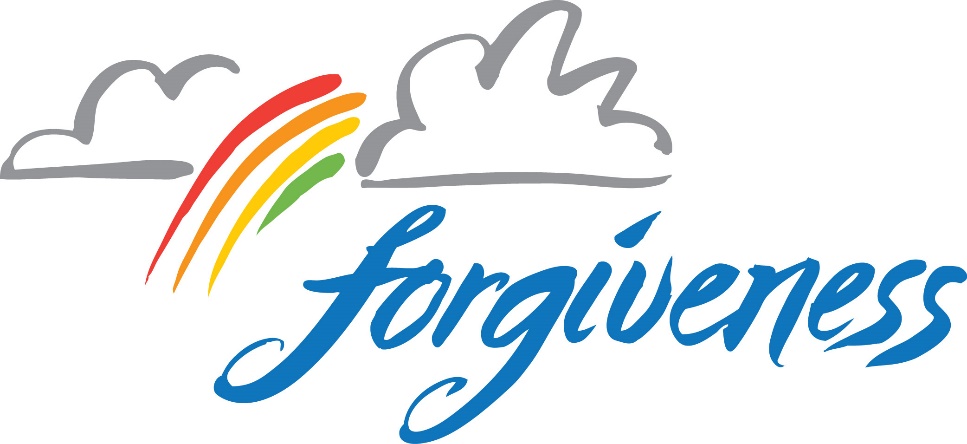 September 23, 2018